4-H Project Feedback Summary  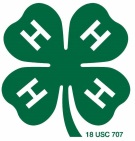 Richland County 4-H ProgramName_______________________________________________     Year___________	The 4-H Project Feedback Summary provides an overview of what you have learned in your 4-H project activities this year.  Ask someone who has worked with you to fill out the lower part of the form. They will provide feedback on your progress in your 4-H project and input for future project goals.  Complete a Project Feedback Summary for a minimum of one project.    To be completed by 4-H Member:My thoughts, feelings, and/or observations about my _________________ project:______________________________________________________________________________________________________________________________________________________________________________________________________________________________________________________________________________________________________________________________________________________________________________________________________________________________+++++++++++++++++++++++++++++++++++++++++++++To be completed by someone who can reflect on 4-H members project experiences:My thoughts, feelings, and/or observations about ________________’s work in the ____________________project:______________________________________________________________________________________________________________________________________________________________________________________________________________________________________________________________________________________________________________________________________________________________________________________________________________________________Name: _________________________________________________________ I am:  	_____Parent/Guardian        _____4-H Club Leader        _____Project Leader_____Youth Project Leader        _____Other_____________________New in 2018